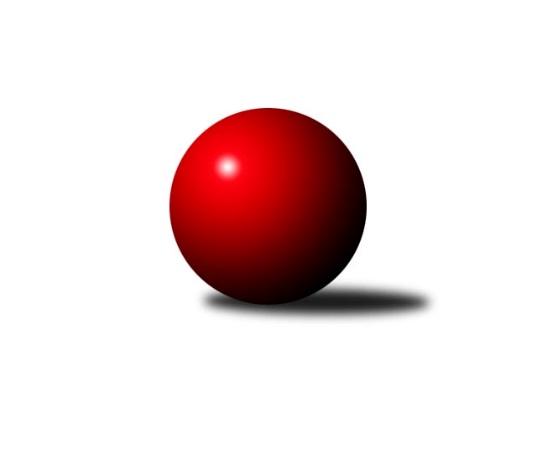 Č.17Ročník 2009/2010	25.2.2010Nejlepšího výkonu v tomto kole: 2504 dosáhlo družstvo: TJ Unie Hlubina˝D˝Okresní přebor Ostrava  2009/2010Výsledky 17. kolaSouhrnný přehled výsledků:TJ Sokol Michálkovice ˝B˝	- SKK Ostrava˝D˝	12:4	2239:2168		22.2.TJ Unie Hlubina E	- TJ VOKD Poruba C	10:6	2489:2442		22.2.TJ Sokol Dobroslavice˝B˝	- TJ Sokol Bohumín D	14:2	2380:2254		22.2.SKK Ostrava C	- TJ Sokol Michálkovice˝C˝	14:2	2419:2256		24.2.TJ Sokol Bohumín˝C˝	- TJ Unie Hlubina˝B˝	12:4	2368:2314		25.2.TJ Unie Hlubina C	- TJ Unie Hlubina˝D˝	7:9	2501:2504		25.2.Tabulka družstev:	1.	TJ Sokol Michálkovice ˝B˝	15	12	1	2	170 : 70 	 	 2445	25	2.	TJ Unie Hlubina˝B˝	16	11	0	5	150 : 106 	 	 2345	22	3.	TJ Unie Hlubina C	15	9	0	6	146 : 94 	 	 2374	18	4.	TJ VOKD Poruba C	16	8	2	6	150 : 106 	 	 2354	18	5.	SKK Ostrava C	15	8	2	5	142 : 98 	 	 2292	18	6.	TJ Unie Hlubina˝D˝	16	8	2	6	131 : 125 	 	 2254	18	7.	TJ Sokol Bohumín˝C˝	16	7	3	6	134 : 122 	 	 2346	17	8.	TJ Sokol Dobroslavice˝B˝	15	8	0	7	119 : 121 	 	 2350	16	9.	SKK Ostrava˝D˝	16	6	1	9	116 : 140 	 	 2305	13	10.	TJ Unie Hlubina E	16	6	0	10	103 : 153 	 	 2241	12	11.	TJ VOKD Poruba˝E˝	14	4	2	8	95 : 129 	 	 2347	10	12.	TJ Sokol Michálkovice˝C˝	16	4	1	11	86 : 170 	 	 2228	9	13.	TJ Sokol Bohumín D	16	3	0	13	74 : 182 	 	 2240	6Podrobné výsledky kola:	 TJ Sokol Michálkovice ˝B˝	2239	12:4	2168	SKK Ostrava˝D˝	Ivo Herzán	 	 183 	 197 		380 	 2:0 	 362 	 	153 	 209		Vladimír Korta sen.	Petr Jurášek	 	 197 	 177 		374 	 0:2 	 411 	 	203 	 208		Jiří Koloděj	Zdeněk Zhýbala	 	 201 	 190 		391 	 2:0 	 345 	 	177 	 168		Jaroslav Šproch	Jan Zych	 	 198 	 218 		416 	 2:0 	 368 	 	181 	 187		Miroslav Böhm	Daniel Dudek	 	 170 	 204 		374 	 2:0 	 348 	 	164 	 184		Miroslav Koloděj	Lukáš Jurášek	 	 153 	 151 		304 	 0:2 	 334 	 	155 	 179		Antonín Pálkarozhodčí: Nejlepší výkon utkání: 416 - Jan Zych	 TJ Unie Hlubina E	2489	10:6	2442	TJ VOKD Poruba C	Josef Kyjovský	 	 218 	 228 		446 	 2:0 	 422 	 	204 	 218		Helena Hýžová	Josef Hájek	 	 203 	 197 		400 	 0:2 	 404 	 	188 	 216		Richard Šimek	Jan Petrovič	 	 195 	 217 		412 	 2:0 	 392 	 	176 	 216		Libor Žíla	Josef Lariš	 	 191 	 203 		394 	 0:2 	 396 	 	209 	 187		Pavel Hrabec	Jiří Břeska	 	 214 	 219 		433 	 2:0 	 396 	 	194 	 202		Antonín Chalcár	Karel Svoboda	 	 202 	 202 		404 	 0:2 	 432 	 	203 	 229		Jaroslav Hrabuškarozhodčí: Nejlepší výkon utkání: 446 - Josef Kyjovský	 TJ Sokol Dobroslavice˝B˝	2380	14:2	2254	TJ Sokol Bohumín D	David Smahel	 	 205 	 169 		374 	 2:0 	 362 	 	198 	 164		Hana Záškolná	Pavel Babiš	 	 206 	 178 		384 	 0:2 	 415 	 	213 	 202		Jan Stuš	Karel Ridl	 	 202 	 192 		394 	 2:0 	 352 	 	183 	 169		Pavel Rozkoš	Josef Vávra	 	 219 	 201 		420 	 2:0 	 387 	 	189 	 198		Markéta Kohutková	Lumír Kocián	 	 196 	 203 		399 	 2:0 	 354 	 	175 	 179		Lukáš Modlitba	Ivo Kovářík	 	 191 	 218 		409 	 2:0 	 384 	 	188 	 196		Andrea Rojovározhodčí: Nejlepší výkon utkání: 420 - Josef Vávra	 SKK Ostrava C	2419	14:2	2256	TJ Sokol Michálkovice˝C˝	Miroslav Futerko	 	 190 	 203 		393 	 0:2 	 403 	 	190 	 213		Jiří Řepecký	Tomáš Kubát	 	 218 	 213 		431 	 2:0 	 394 	 	198 	 196		Jaroslav Jurášek	František Deingruber	 	 212 	 213 		425 	 2:0 	 367 	 	186 	 181		Jaroslav Karas	Michal Blinka	 	 195 	 209 		404 	 2:0 	 372 	 	176 	 196		Josef Paulus	Oldřich Stolařík	 	 182 	 188 		370 	 2:0 	 353 	 	180 	 173		Karel Procházka	Rostislav Hrbáč	 	 203 	 193 		396 	 2:0 	 367 	 	177 	 190		Jan Švihálekrozhodčí: Nejlepší výkon utkání: 431 - Tomáš Kubát	 TJ Sokol Bohumín˝C˝	2368	12:4	2314	TJ Unie Hlubina˝B˝	Pavel Plaček	 	 208 	 197 		405 	 2:0 	 393 	 	191 	 202		Martin Ferenčík	Libor Krajčí	 	 203 	 176 		379 	 0:2 	 385 	 	175 	 210		Petr Foniok	Lucie Holeszová	 	 208 	 208 		416 	 2:0 	 396 	 	206 	 190		Jiří Štroch	René Světlík	 	 197 	 191 		388 	 2:0 	 354 	 	162 	 192		Stanislav Navalaný	Lubomír Richter	 	 195 	 178 		373 	 0:2 	 391 	 	199 	 192		Roman Grüner	Dalibor Hamrozy	 	 197 	 210 		407 	 2:0 	 395 	 	193 	 202		Rudolf Rieznerrozhodčí: Nejlepší výkon utkání: 416 - Lucie Holeszová	 TJ Unie Hlubina C	2501	7:9	2504	TJ Unie Hlubina˝D˝	Jiří Prokop	 	 214 	 222 		436 	 2:0 	 411 	 	207 	 204		Jiří Preksta	Eva Marková	 	 215 	 196 		411 	 1:1 	 411 	 	209 	 202		František Sedláček	Karel Kudela	 	 204 	 204 		408 	 0:2 	 440 	 	226 	 214		Božena Olšovská	Václav Rábl	 	 205 	 191 		396 	 0:2 	 410 	 	192 	 218		Anna Kaňová	Lenka Raabová	 	 214 	 211 		425 	 2:0 	 420 	 	197 	 223		Alena Koběrová	Pavel Marek	 	 202 	 223 		425 	 2:0 	 412 	 	192 	 220		Hana Vlčkovározhodčí: Nejlepší výkon utkání: 440 - Božena OlšovskáPořadí jednotlivců:	jméno hráče	družstvo	celkem	plné	dorážka	chyby	poměr kuž.	Maximum	1.	Daniel Dudek 	TJ Sokol Michálkovice ˝B˝	421.99	285.8	136.1	3.5	5/5	(462)	2.	Zdeněk Zhýbala 	TJ Sokol Michálkovice ˝B˝	419.78	289.0	130.8	5.4	5/5	(449)	3.	Jiří Prokop 	TJ Unie Hlubina C	419.63	266.8	130.1	4.2	3/4	(458)	4.	Ivo Kovářík 	TJ Sokol Dobroslavice˝B˝	418.33	289.0	129.4	3.7	5/6	(457)	5.	Martin Třečák 	TJ Sokol Dobroslavice˝B˝	416.58	285.8	130.8	4.5	6/6	(458)	6.	Jan Zych 	TJ Sokol Michálkovice ˝B˝	414.97	285.2	129.8	5.3	5/5	(433)	7.	René Světlík 	TJ Sokol Bohumín˝C˝	409.31	281.5	127.8	5.8	4/4	(442)	8.	Ivo Herzán 	TJ Sokol Michálkovice ˝B˝	408.62	277.5	131.1	6.7	5/5	(443)	9.	Lumír Kocián 	TJ Sokol Dobroslavice˝B˝	407.30	283.2	124.1	7.1	6/6	(458)	10.	Dalibor Hamrozy 	TJ Sokol Bohumín˝C˝	406.86	281.7	125.2	6.0	4/4	(438)	11.	Antonín Chalcár 	TJ VOKD Poruba C	406.80	288.7	118.1	6.9	5/6	(428)	12.	Jakub Hájek 	TJ VOKD Poruba˝E˝	406.76	282.3	124.4	5.3	4/4	(443)	13.	Rudolf Riezner 	TJ Unie Hlubina˝B˝	405.45	280.6	124.9	6.3	6/6	(448)	14.	Richard Šimek 	TJ VOKD Poruba C	405.25	281.3	124.0	5.3	5/6	(449)	15.	Václav Rábl 	TJ Unie Hlubina C	404.38	276.0	128.3	7.2	4/4	(458)	16.	Zdeněk Roj 	TJ Sokol Bohumín D	404.08	278.1	126.0	5.8	4/6	(411)	17.	Petr Číž 	TJ VOKD Poruba˝E˝	403.58	282.0	121.5	7.3	4/4	(426)	18.	Roman Grüner 	TJ Unie Hlubina˝B˝	403.56	280.4	123.2	6.9	6/6	(434)	19.	Libor Žíla 	TJ VOKD Poruba C	403.48	283.7	119.8	7.9	6/6	(436)	20.	Petr Jurášek 	TJ Sokol Michálkovice ˝B˝	403.47	281.7	121.8	6.7	5/5	(460)	21.	Lucie Holeszová 	TJ Sokol Bohumín˝C˝	403.24	284.2	119.0	7.1	3/4	(451)	22.	Jiří Koloděj 	SKK Ostrava˝D˝	403.06	277.2	125.9	7.5	6/6	(438)	23.	Radmila Pastvová 	TJ Unie Hlubina˝D˝	401.34	277.4	123.9	6.6	4/5	(452)	24.	Roman Klímek 	TJ VOKD Poruba C	400.58	276.2	124.4	6.1	4/6	(433)	25.	František Deingruber 	SKK Ostrava C	400.25	286.8	113.4	8.2	3/4	(435)	26.	Pavel Marek 	TJ Unie Hlubina C	399.56	281.8	117.7	6.2	4/4	(442)	27.	Miroslav Böhm 	SKK Ostrava˝D˝	399.14	280.1	119.0	5.9	5/6	(445)	28.	Karel Ridl 	TJ Sokol Dobroslavice˝B˝	399.00	275.9	123.1	8.4	4/6	(439)	29.	Karel Kuchař 	TJ Sokol Dobroslavice˝B˝	397.04	280.3	116.7	7.8	6/6	(422)	30.	Zdeněk Hebda 	TJ VOKD Poruba˝E˝	396.74	279.7	117.0	7.9	3/4	(433)	31.	Stanislav Navalaný 	TJ Unie Hlubina˝B˝	396.32	273.2	123.1	8.6	6/6	(444)	32.	Jaroslav Jurášek 	TJ Sokol Michálkovice˝C˝	395.97	277.2	118.8	7.1	5/6	(422)	33.	Miroslav Futerko 	SKK Ostrava C	395.93	281.8	114.1	6.8	4/4	(419)	34.	Karel Kudela 	TJ Unie Hlubina C	394.98	278.6	116.4	8.0	4/4	(436)	35.	Eva Marková 	TJ Unie Hlubina C	394.78	270.0	124.8	8.2	4/4	(433)	36.	Petr Tomaňa 	TJ Unie Hlubina C	394.68	281.5	113.2	9.8	4/4	(437)	37.	Jaroslav Hrabuška 	TJ VOKD Poruba C	392.90	276.7	116.2	10.0	5/6	(432)	38.	Oldřich Stolařík 	SKK Ostrava C	391.11	272.3	118.8	7.4	4/4	(421)	39.	Josef Kyjovský 	TJ Unie Hlubina E	390.18	273.2	117.0	6.9	4/5	(446)	40.	Pavel Hrabec 	TJ VOKD Poruba C	389.78	278.5	111.3	6.4	5/6	(416)	41.	Josef Schwarz 	TJ Sokol Dobroslavice˝B˝	389.60	275.2	114.4	9.6	6/6	(413)	42.	Ladislav Mrakvia 	TJ VOKD Poruba˝E˝	389.32	282.7	106.6	9.0	4/4	(416)	43.	Zdeněk Mžik 	TJ VOKD Poruba˝E˝	388.50	279.1	109.4	10.2	4/4	(426)	44.	Alena Koběrová 	TJ Unie Hlubina˝D˝	387.38	273.3	114.0	7.2	5/5	(431)	45.	Josef Vávra 	TJ Sokol Dobroslavice˝B˝	387.33	244.5	102.3	10.8	4/6	(422)	46.	Oldřich Bidrman 	TJ Sokol Michálkovice ˝B˝	386.77	282.0	104.8	12.5	5/5	(432)	47.	Michal Blinka 	SKK Ostrava C	386.09	274.7	111.4	8.4	4/4	(422)	48.	Pavel Kubina 	SKK Ostrava˝D˝	385.70	278.7	107.0	10.5	4/6	(414)	49.	Pavel Plaček 	TJ Sokol Bohumín˝C˝	385.56	273.4	112.2	8.8	4/4	(416)	50.	Josef Navalaný 	TJ Unie Hlubina C	385.38	273.0	112.4	10.3	3/4	(426)	51.	Petr Foniok 	TJ Unie Hlubina˝B˝	384.18	273.4	110.8	9.5	5/6	(436)	52.	Miloslav Palička 	TJ Sokol Michálkovice˝C˝	383.20	271.6	111.6	10.3	5/6	(426)	53.	Radovan Vlček 	TJ Sokol Bohumín˝C˝	383.13	275.8	107.4	9.8	4/4	(431)	54.	Alfréd  Herman 	TJ Sokol Bohumín˝C˝	382.99	274.1	108.8	8.1	4/4	(423)	55.	Helena Martinčáková 	TJ VOKD Poruba C	382.00	270.0	112.0	9.0	6/6	(428)	56.	Michaela Černá 	TJ Unie Hlubina E	381.09	264.4	116.7	9.2	5/5	(430)	57.	Josef Hájek 	TJ Unie Hlubina E	381.00	269.2	111.8	8.7	5/5	(437)	58.	Martin Ferenčík 	TJ Unie Hlubina˝B˝	380.44	266.4	114.0	8.6	5/6	(462)	59.	Anna Mistriková 	TJ VOKD Poruba˝E˝	380.33	267.7	112.6	8.8	3/4	(394)	60.	Lubomír Richter 	TJ Sokol Bohumín˝C˝	379.35	275.8	103.5	13.8	4/4	(434)	61.	Jiří Štroch 	TJ Unie Hlubina˝B˝	379.18	270.2	109.0	8.3	5/6	(437)	62.	Miroslav Koloděj 	SKK Ostrava˝D˝	378.19	270.4	107.8	9.7	6/6	(427)	63.	Helena Hýžová 	TJ VOKD Poruba C	377.40	271.3	106.2	9.6	5/6	(422)	64.	Karel Svoboda 	TJ Unie Hlubina E	377.20	273.3	103.9	11.6	5/5	(462)	65.	Hana Záškolná 	TJ Sokol Bohumín D	377.19	272.5	104.7	11.2	6/6	(424)	66.	Vladimír Korta 	SKK Ostrava˝D˝	376.25	269.8	106.5	9.6	4/6	(432)	67.	Koloman Bagi 	TJ Unie Hlubina˝D˝	374.50	274.3	100.2	13.4	4/5	(436)	68.	Jaroslav Šproch 	SKK Ostrava˝D˝	373.94	271.3	102.7	12.9	6/6	(433)	69.	Štefan Punčev 	TJ Sokol Bohumín D	373.75	264.0	109.8	9.8	4/6	(416)	70.	Andrea Rojová 	TJ Sokol Bohumín D	373.31	266.3	107.1	9.2	4/6	(388)	71.	Pavel Rozkoš 	TJ Sokol Bohumín D	373.04	266.5	106.6	10.6	4/6	(407)	72.	Jan Švihálek 	TJ Sokol Michálkovice˝C˝	372.64	271.8	100.9	12.9	5/6	(400)	73.	Václav Kladiva 	TJ Sokol Bohumín D	372.33	265.2	107.1	10.9	5/6	(425)	74.	Hana Vlčková 	TJ Unie Hlubina˝D˝	372.08	265.8	106.3	10.6	5/5	(431)	75.	Markéta Kohutková 	TJ Sokol Bohumín D	371.94	271.1	100.9	11.0	6/6	(419)	76.	Anna Kaňová 	TJ Unie Hlubina˝D˝	371.03	261.4	109.6	10.8	4/5	(470)	77.	Josef Paulus 	TJ Sokol Michálkovice˝C˝	370.86	268.2	102.6	11.4	6/6	(410)	78.	Jan Stuš 	TJ Sokol Bohumín D	370.72	271.2	99.5	14.0	5/6	(415)	79.	František Hájek 	TJ VOKD Poruba˝E˝	370.61	266.6	104.0	12.9	3/4	(387)	80.	Jiří Preksta 	TJ Unie Hlubina˝D˝	370.57	270.6	100.0	13.2	4/5	(431)	81.	Rostislav Hrbáč 	SKK Ostrava C	370.19	265.4	104.8	10.3	4/4	(414)	82.	František Sedláček 	TJ Unie Hlubina˝D˝	368.05	269.9	98.2	12.9	4/5	(439)	83.	Jaroslav Karas 	TJ Sokol Michálkovice˝C˝	367.95	261.8	106.2	10.0	4/6	(393)	84.	Pavel Babiš 	TJ Sokol Dobroslavice˝B˝	367.63	265.9	101.7	10.2	6/6	(403)	85.	Jan Petrovič 	TJ Unie Hlubina E	366.80	261.4	105.4	13.2	5/5	(420)	86.	Anna Dufková 	TJ Sokol Dobroslavice˝B˝	366.75	263.9	102.9	11.1	4/6	(417)	87.	Božena Olšovská 	TJ Unie Hlubina˝D˝	366.11	260.9	105.2	11.5	4/5	(440)	88.	Vladimír Malovaný 	SKK Ostrava C	365.78	270.4	95.3	12.1	3/4	(411)	89.	Lukáš Modlitba 	TJ Sokol Bohumín D	364.17	264.8	99.4	12.8	5/6	(410)	90.	Karel Procházka 	TJ Sokol Michálkovice˝C˝	360.50	261.4	99.1	12.5	4/6	(396)	91.	Jiří Vlček 	TJ Sokol Bohumín D	356.75	255.9	100.9	11.8	4/6	(376)	92.	Antonín Pálka 	SKK Ostrava˝D˝	356.06	265.3	90.8	13.2	4/6	(376)	93.	Jan Pavlosek 	SKK Ostrava C	353.86	244.7	109.1	5.2	3/4	(439)	94.	Veronika Štěrbová 	TJ Unie Hlubina E	352.31	253.6	98.7	13.6	4/5	(394)	95.	Radek Říman 	TJ Sokol Michálkovice˝C˝	345.25	246.8	98.5	13.1	4/6	(393)		Josef Jurášek 	TJ Sokol Michálkovice ˝B˝	421.50	299.0	122.5	6.0	2/5	(425)		Dan  Šodek 	SKK Ostrava C	421.00	289.5	131.5	5.0	1/4	(426)		Jan Mužík 	TJ Sokol Michálkovice ˝B˝	415.50	287.0	128.5	7.5	1/5	(446)		Miroslav Bohm 	SKK Ostrava˝D˝	414.00	283.0	131.0	3.0	1/6	(414)		Zdeněk Paulus 	TJ Sokol Michálkovice˝C˝	414.00	290.0	124.0	5.0	1/6	(414)		Dominik Bohm 	SKK Ostrava˝D˝	409.94	285.8	124.2	9.2	3/6	(436)		Lenka Raabová 	TJ Unie Hlubina C	406.32	286.9	119.5	6.6	2/4	(442)		Vladimír Trojek 	TJ VOKD Poruba˝E˝	406.00	284.0	122.0	8.0	1/4	(406)		Václav Boháčik 	TJ VOKD Poruba˝E˝	403.50	276.0	127.5	7.5	2/4	(405)		Lubomír Jančár 	TJ Unie Hlubina˝B˝	402.00	277.8	124.2	7.3	3/6	(428)		Lukáš Korta 	SKK Ostrava˝D˝	394.00	273.0	121.0	8.0	1/6	(394)		Tomáš Kubát 	SKK Ostrava C	392.50	283.5	109.0	10.8	1/4	(431)		Libor Krajčí 	TJ Sokol Bohumín˝C˝	389.75	270.3	119.5	9.3	2/4	(400)		Jiří Břeska 	TJ Unie Hlubina˝B˝	389.20	272.5	116.7	6.9	3/6	(447)		Vladimír Korta sen. 	SKK Ostrava˝D˝	388.00	274.3	113.7	7.7	3/6	(403)		Jiří Řepecký 	TJ Sokol Michálkovice˝C˝	387.50	273.0	114.5	8.0	2/6	(403)		Oldřich Neuverth 	TJ Unie Hlubina E	385.43	274.4	111.0	9.6	1/5	(415)		David Smahel 	TJ Sokol Dobroslavice˝B˝	383.00	269.0	114.0	8.0	1/6	(392)		René Gazdík 	TJ Unie Hlubina˝B˝	382.00	267.0	115.0	6.0	1/6	(382)		Miroslav Heczko 	SKK Ostrava C	381.50	268.5	113.0	10.5	1/4	(382)		Josef Lariš 	TJ Unie Hlubina E	377.42	253.6	123.8	5.8	3/5	(420)		Jiří Nováček 	TJ Sokol Bohumín˝C˝	376.00	266.5	109.5	9.0	2/4	(398)		Antonín Okapa 	TJ Sokol Michálkovice˝C˝	374.50	264.5	110.0	10.0	2/6	(378)		Libor Mendlík 	TJ Unie Hlubina E	374.33	264.7	109.7	11.3	3/5	(428)		Radek Hrabuška 	TJ VOKD Poruba C	364.33	258.5	105.8	11.3	3/6	(418)		Roman Holnša 	TJ Sokol Michálkovice˝C˝	363.50	258.0	105.5	10.0	1/6	(374)		Timea Kúdelová 	TJ Sokol Bohumín˝C˝	358.50	265.0	93.5	16.5	2/4	(375)		Petr Řepecký 	TJ Sokol Michálkovice˝C˝	356.21	263.6	92.6	14.1	3/6	(385)		Tereza Kovalová 	TJ Sokol Michálkovice˝C˝	353.89	257.4	96.4	14.4	3/6	(365)		Emilie Deigruberová 	TJ VOKD Poruba˝E˝	343.00	254.5	88.5	14.0	2/4	(360)		Roman Vitásek 	TJ Sokol Dobroslavice˝B˝	339.00	271.0	68.0	15.0	1/6	(339)		Tamara Nguenová 	TJ Sokol Bohumín˝C˝	333.50	250.5	83.0	21.0	1/4	(355)		Josef Pavlosek 	SKK Ostrava C	316.00	238.0	78.0	17.0	1/4	(316)		Miroslav Svider 	TJ Sokol Dobroslavice˝B˝	308.00	231.0	77.0	16.0	1/6	(308)		Lukáš Jurášek 	TJ Sokol Michálkovice ˝B˝	298.83	217.7	81.2	11.7	2/5	(370)Sportovně technické informace:Starty náhradníků:registrační číslo	jméno a příjmení 	datum startu 	družstvo	číslo startu
Hráči dopsaní na soupisku:registrační číslo	jméno a příjmení 	datum startu 	družstvo	Program dalšího kola:18. kolo1.3.2010	po	16:00	TJ Sokol Michálkovice˝C˝ - TJ Sokol Michálkovice ˝B˝	2.3.2010	út	16:00	TJ Unie Hlubina˝D˝ - TJ VOKD Poruba˝E˝	3.3.2010	st	16:00	TJ VOKD Poruba C - SKK Ostrava C	3.3.2010	st	16:00	SKK Ostrava˝D˝ - TJ Unie Hlubina C	4.3.2010	čt	16:00	TJ Unie Hlubina˝B˝ - TJ Sokol Dobroslavice˝B˝	4.3.2010	čt	16:00	TJ Sokol Bohumín D - TJ Unie Hlubina E	Nejlepší šestka kola - absolutněNejlepší šestka kola - absolutněNejlepší šestka kola - absolutněNejlepší šestka kola - absolutněNejlepší šestka kola - dle průměru kuželenNejlepší šestka kola - dle průměru kuželenNejlepší šestka kola - dle průměru kuželenNejlepší šestka kola - dle průměru kuželenNejlepší šestka kola - dle průměru kuželenPočetJménoNázev týmuVýkonPočetJménoNázev týmuPrůměr (%)Výkon3xJosef KyjovskýHlubina E4465xJan ZychMichálkov.B111.134161xBožena OlšovskáHlubina D4402xTomáš KubátSKK C111.084315xJiří ProkopHlubina C4364xJiří KolodějOstrava D109.794112xJiří BřeskaHlubina E4334xFrantišek DeingruberSKK C109.544251xJaroslav HrabuškaVOKD C4321xJosef VávraDobroslavice B109.054201xTomáš KubátSKK C4311xJosef KyjovskýHlubina E108.02446